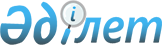 О внесении дополнений в постановление акимата города Алматы от 10 ноября 2010 года № 4/840 "Об утверждении Государственного списка памятников истории и культуры местного значения города Алматы"
					
			Утративший силу
			
			
		
					Постановление акимата города Алматы от 19 марта 2019 года № 1/173. Зарегистрировано Департаментом юстиции города Алматы 27 марта 2019 года № 1530. Утратило силу постановлением акимата города Алматы от 17 марта 2021 года N 1/191
      Сноска. Утратило силу постановлением акимата города Алматы от 17.03.2021 N 1/191 (вводится в действие по истечении десяти календарных дней после дня его первого официального опубликования).
      В соответствии со статьями 18 и 27 Закона Республики Казахстан от 2 июля 1992 года "Об охране и использовании объектов историко-культурного наследия", акимат города Алматы ПОСТАНОВЛЯЕТ:
      1. Внести в постановление акимата города Алматы от 10 ноября 2010 года № 4/840 "Об утверждении Государственного списка памятников истории и культуры местного значения города Алматы" (зарегистрировано в Реестре государственной регистрации нормативных правовых актов за № 864, опубликовано 25 декабря 2010 года в газетах "Алматы ақшамы" и "Вечерний Алматы"), следующие дополнения:
      Государственный список памятников истории и культуры местного значения города Алматы, утвержденном указанным постановлением:
      дополнить строками, порядковые номера 119, 120, следующего содержания:
      "
      ".
      2. Управлению культуры города Алматы в установленном законодательством Республики Казахстан порядке обеспечить государственную регистрацию настоящего постановления в органах юстиции с последующим официальным опубликованием в периодических печатных изданиях и на интернет-ресурсе акимата города Алматы.
      3. Контроль за исполнением настоящего постановления возложить на заместителя акима города Алматы А. Кырыкбаева.
      4. Постановление акимата города Алматы "О внесении дополнений в постановление акимата города Алматы" от 10 ноября 2010 года № 4/840 "Об утверждении Государственного списка памятников истории и культуры местного значения города Алматы" вводится в действие по истечении десяти календарных дней после дня его первого официального опубликования.
					© 2012. РГП на ПХВ «Институт законодательства и правовой информации Республики Казахстан» Министерства юстиции Республики Казахстан
				
119
Автовокзал "Сайран"
архитектуры и градостроительства
улица Толе би, 294
120
Алматинский ипподром
архитектуры и градостроительства
улица Омарова, 10А
      Аким города Алматы 

Б. Байбек
